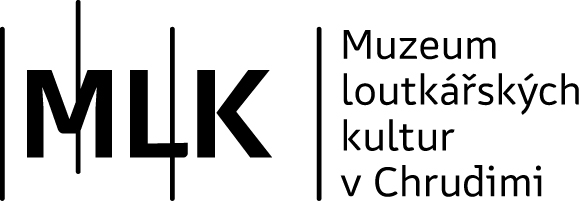 Divadlo zrozené z vodyObsah výstavy	Výstava prezentuje jedinečný loutkářský fenomén – vietnamské vodní loutkové 	divadlo, jeho historii, tradici, vývoj a současný stav. Interaktivní výstava nabídne 	návštěvníkům kromě autentických vodních loutek také zmenšený model 	vodního divadla, ve kterém si mohou vyzkoušet manipulaci s loutkami. Výstavu 	doprovodí krátký dokumentární film a fotografie z Vietnamu. Podmínky výpůjčkyzajištění podmínek pro vystavení předmětů na základě zákona č. 122/2000 Sb., o ochraně sbírek muzejní povahy a některých dalších zákonůstabilní klimatické podmínky v hodnotách: teplota 16 až 20°C, relativní vlhkost 45 až 55%, intenzita osvětlení 50 luxů, vyloučení přímého slunečního zářeníPředměty musí být instalovány do uzamykatelných vitrín žadatele, vypůjčitel na své náklady pořizuje doprovodné texty k výstavě (popisky atd.) včetně jejich grafického zpracováníuhrazení nákladů spojených s instalací a likvidací výstavy (např. ubytování)uhrazení půjčovného, pokud nebude stanoveno jinakNákladypojištění výstavy během vystavenípojištění výstavy na převoz tam a zpětúhrada dopravy výstavy tam a zpětdoprava pracovníků na instalaci a likvidaci výstavyuhrazení noclehů a diet pro 2 až 3 osoby při instalaci (2 až 3 noci)uhrazení noclehů diet pro 2 až 3 osoby při likvidaci (1 noc)Půjčovné	Zápůjčky jsou realizovány minimálně na 3 měsíce, kratší termín pouze po 	domluvě. Kromě státních příspěvkových organizací, jejichž zřizovatelem je 	Ministerstvo 	kultury České republiky činí zápůjčné 20 000,- Kč.nad 3 měsíce se stanoví zápůjčné dle dohody